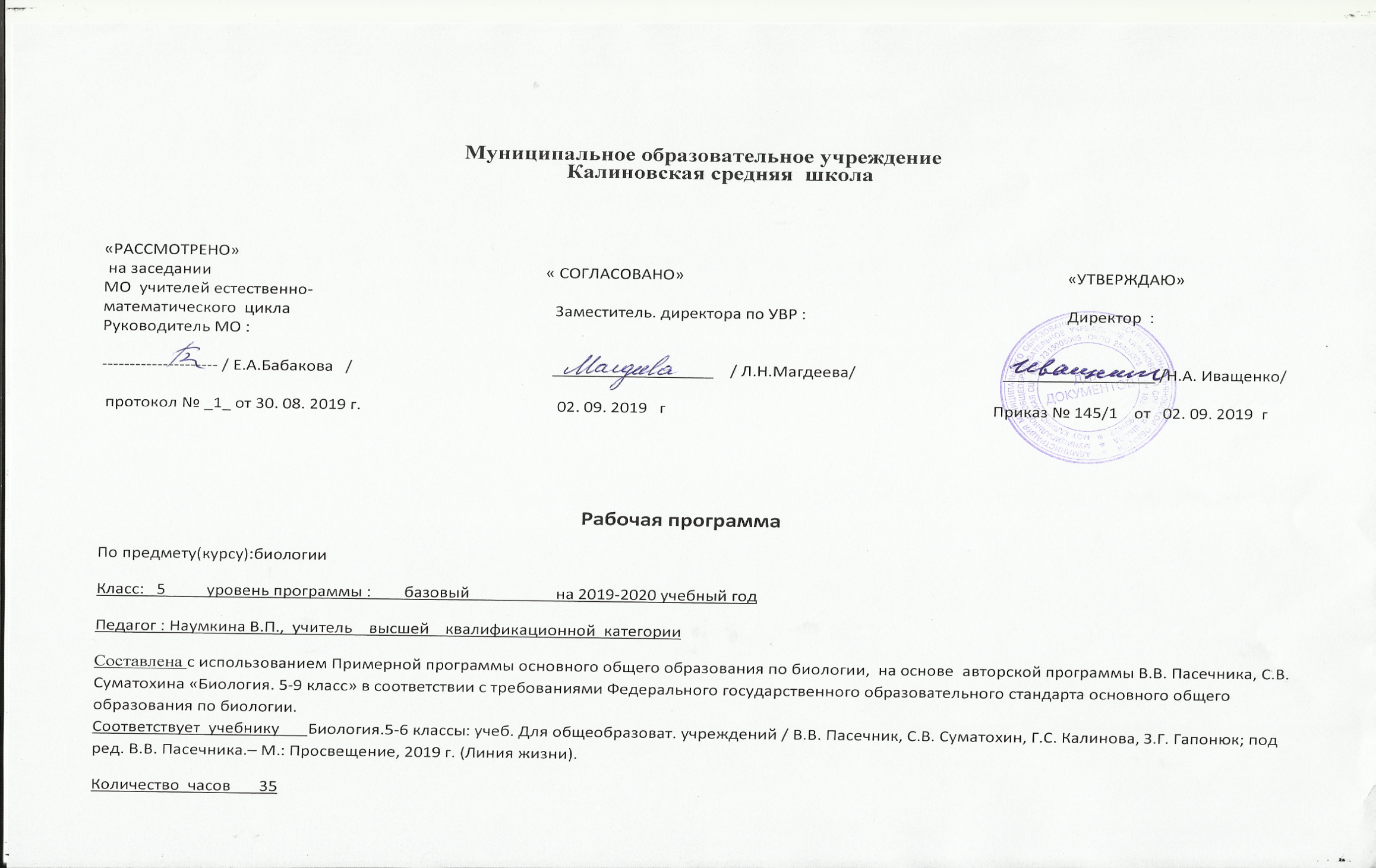 Планируемые результаты освоения учебного  предмета.Требования к результатам обучения основных образовательных программ структурируются по ключевым задачам общего образования, отражающим индивидуальные, общественные и государственные потребности, и включают личностные, метапредметные и предметные результаты. Личностные результатыу ученика будут сформированы:чувства патриотизма, любви и уважения к Отечеству, гордости за свою Родину; ответственное отношение к учению, готовности и способности обучающегося к саморазвитию и самообразованию на основе мотивации к обучению и познанию, познавательные интересы и мотивы, направленные на изучение живой природы; интеллектуальных умений (доказывать, строить рассуждения, анализировать, делать выводы); эстетического отношения к живым объектам;личностных представлений о целостности природымогут быть сформированы:нравственные чувства и нравственное поведение, осознанного и ответственного отношения к собственным поступкам;ценности здорового и безопасного образа жизни; усвоение правил индивидуального и коллективного безопасного поведения в чрезвычайной ситуациях, угрожающих жизни и здоровью людейМетапредметные результаты:Регулятивные:Обучающийся научится: самостоятельно определять цели своего обучения, ставить и формулировать для себя новые задачи в учебе и познавательной деятельности, развивать мотивы и интересы своей познавательной деятельности;видеть проблему, ставить вопросы, выдвигать гипотезы, давать определения понятиям, классифицировать, наблюдать, проводить эксперименты, делать выводы и заключения, структурировать материал, объяснять, доказывать, защищать свои идеи;работать с различными источниками биологической информации: текст учебника, научно-популярной литературой, биологическими словарями справочниками, анализировать и оценивать информациюОбучающийся получит возможность научиться: владеть основами самоконтроля, самооценки, принятия решений в учебной и познавательной деятельностиформировать и развивать компетентности в области использования информационно-коммуникативных технологий.формировать умений осознанно использовать речевые средства для дискуссии и аргументации своей позиции, сравнивать различные точки зрения, аргументировать и отстаивать свою точку зрения. Познавательные:Обучающийся научится: Анализировать, сравнивать, классифицировать и обобщать факты и явления. Выявлять причины и следствия простых явлений.Строить логическое рассуждение, включающее установление причинно-следственных связей.Создавать схематические модели с выделением существенных характеристик объекта. Составлять тезисы, различные виды планов (простых, сложных и т.п.). Преобразовывать информацию из одного вида в другой (таблицу в текст и пр.).Обучающийся получит возможность научиться: Вычитывать все уровни текстовой информации. Уметь определять возможные источники необходимых сведений, производить поиск информации, анализировать и оценивать ее достоверность.Средством формирования познавательных служит учебный материал, и прежде всего продуктивные задания учебника.Предметные:Обучающийся научится: выделять существенные признаки биологических объектов (отличительных признаков живых организмов; клеток и организмов растений, грибов и бактерий; объяснять роль биологии в практической деятельности людей; места и роли человека в природе; родства, общности происхождения и эволюции растений и животных (на примере сопоставления отдельных групп); роли различных организмов в жизни человека; значения биологического разнообразия для сохранения биосферы;сравнивать биологические объекты и процессы, уметь делать выводы и умозаключения на основе сравнения;выявлять приспособления организмов к среде обитания; типы взаимодействия разных видов в экосистеме; взаимосвязи между особенностями строения клеток, тканей;Обучающийся получит возможность научиться:правилам работы с биологическими приборами и инструментами (препаровальные иглы, скальпели, лупы, микроскопы).сравнивать биологические объекты и процессы, уметь делать выводы и умозаключения на основе сравненияОценка деятельности учащихся по биологии осуществляется в соответствии с  Методическими рекомендациями по нормам оценок для учителей МБОУ «Гимназия №8».Содержание учебного предмета «Биология», 5 класс (35 часов)Предмет «Биология» в 5 классе изучается на базовом уровне. Учащимся предлагается базовоесодержание  учебного предмета  «Биология» Глава 1. Введение. Биология как наука(7 часов)Биология — наука о живой природе. Методы исследования в биологии. Царства бактерий, грибов, растений и животных. Отличительные признаки живого и неживого. Связь организмов со средой обитания. Взаимосвязь организмов в природе. Экологические факторы и их влияние на живые организмы. Глава 2. Клетка-основа строения и жизнедеятельности организмов (10 часов)Устройство увеличительных приборов (лупа, световой микроскоп). Клетка и ее строение: оболочка, цитоплазма, ядро, вакуоли, пластиды. Жизнедеятельность клетки: поступление веществ в клетку (дыхание, питание), рост, развитие и деление клетки. Глава 3. Многообразие организмов (16 часов)Классификация организмов. Строение и многообразие бактерий. Строение и многообразие грибов. Характеристика царства Растения. Водоросли. Лишайники. Мхи, папоротники, плауны, хвощи. Семенные растения. Царство Животные. Подцарство Одноклеточные. Подцарство Многоклеточные. Беспозвоночные животные. Позвоночные животные. Многообразие живой природы.Итоговое повторение и обобщение материала курса биологии (2 часа)Тематическое планирование № п/пРаздел (глава)/ тема Общее количество часовКонтрольГлава 1 : Введение. Биология как наукаГлава 1 : Введение. Биология как наука7ПР/Р - 1Глава 2: Клетка-основа строения и жизнедеятельности организмовГлава 2: Клетка-основа строения и жизнедеятельности организмов10Л/Р- 2, ПР/Р - 2Глава 3: Многообразие организмовГлава 3: Многообразие организмов16Л/Р – 2, ПР/Р -1Итоговое повторение и обобщение материалаИтоговое повторение и обобщение материала2ИК/Р -1ИТОГОИТОГО35ИК/Р -1; Л/Р –4; ПР/Р - 4№ п/пТема урокаКол-во часовВведение. Биология как наука71Биология-наука о живой природе.12Методы изучения биологии.13Как работать в лаборатории.14Разнообразие живой природы.15Среды обитания организмов.16Обобщение по главе «Введение. Биология как наука».17Экскурсия «Разнообразие живых организмов. Осенние явления в жизни растений и животных».1Глава 1. Клетка-основа строения и жизнедеятельности организмов10 8(1)Увеличительные приборы. Лабораторные работы №1 «Устройство светового  микроскопа и приёмы работы с ним» и №2 «Рассматривание клеточного строения растений с помощью лупы».19(2)Химический состав клетки. Неорганические вещества.110(3)Химический состав клетки. Органические вещества. Лабораторная работа №3 «Обнаружение органических веществ в клетках растений».111(4)Строение клетки (оболочка, цитоплазма, ядро, вакуоли).112(5)Лабораторная работа №4 «Приготовление и рассматривание препарата кожицы лука под микроскопом».113(6)Особенности строения клеток. Пластиды. Лабораторная работа №5 «Приготовление препаратов и рассматривание под микроскопом пластид в клетках листа элодеи, плодов томатов, рябины, шиповника».114(7)Процессы жизнедеятельности в клетке.115(8)Деление и рост клеток.116(9)Единство живого. Сравнение строения клеток различных организмов.117(10)Обобщение материала по главе «Клеточное строение организмов».1Глава 2. Многообразие организмов 18 18(1)Классификация организмов.119(2)Строение и многообразие бактерий.120(3)Роль бактерий в природе и жизни человека.121(4)Строение грибов. Грибы съедобные и ядовитые.122(5)Плесневые грибы и дрожжи. Роль грибов в природе и жизни человека. Лабораторная работа №6 «Особенности строения мукора и дрожжей».123(6)Характеристика царства Растения.124(7)Водоросли.125(8)Лишайники.126-27(9-10)Высшие споровые растения.126-27(9-10)Голосеменные растения.128(11)Покрытосеменные растения. Лабораторная работа №7 «Внешнее строение цветкового растения».129(12)Общая характеристика царства Животные.130(13)Подцарство Одноклеточные.131(14)Подцарство Многоклеточные. Беспозвоночные животные.132-33(15-16)Холоднокровные позвоночные животные.132-33(15-16)Теплокровные позвоночные животные.134(17)Обобщающий урок-проект «Многообразие живой природы. Охрана природы».135(18)Обобщающий урок по главам «Биология как наука. Клеточное строение организмов».1